PLATS TRAITEUR PROPOSE EN PARTENARIAT AVEC                                                         A LORAY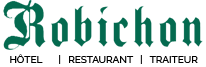 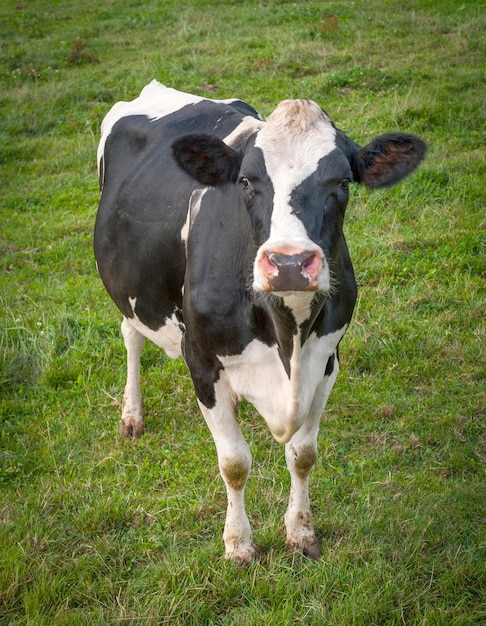 PENSEZ A RESERVER A L’ACCUEILDE VOTRE MAGASIN Carrefour Express Vercel